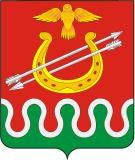 АДМИНИСТРАЦИЯ БОЛЬШЕКОСУЛЬСКОГО СЕЛЬСОВЕТАБОГОТОЛЬСКИЙ РАЙОНКРАСНОЯРСКОГО КРАЯПОСТАНОВЛЕНИЕ10 ноября 2015г.                     с. Большая Косуль                           № 71  О ПОРЯДКЕ ФОРМИРОВАНИЯ И ВЕДЕНИЯ РЕЕСТРА
МУНИЦИПАЛЬНЫХ УСЛУГ БОЛЬШЕКОСУЛЬСКОГО СЕЛЬСОВЕТАБОГОТОЛЬСКОГО РАЙОНА КРАСНОЯРСКОГО КРАЯВ соответствии с частями 6, 7 статьи 11 Федерального закона от 27 июля 2010 года № 210-ФЗ «Об организации предоставления государственных и муниципальных услуг», постановлением Правительства Российской Федерации от 24 октября 2010 года №861 «О федеральных государственных информационных системах, обеспечивающих предоставление в электронной форме государственных и муниципальных услуг (осуществление функций)», в целях обеспечения информационной открытости деятельности органов местного самоуправления Большекосульского сельсовета Боготольского района, муниципальных учреждений сельсовета, повышение качества и доступности предоставляемых ими муниципальных услуг, руководствуясь  уставом Большекосульского сельсовета Боготольского района, Красноярского края,администрация  Большекосульского сельсовета  постановляет:Утвердить Порядок формирования и ведения реестра муниципальных услуг Большекосульского сельсовета Боготольского района, согласно приложению.Установить, что формирование и ведение реестра муниципальных услуг Большекосульского сельсовета осуществляется с использованием муниципальной информационной системы «Реестр муниципальных у слуг».Определить администрацию Большекосульского сельсовета уполномоченным органом по осуществлению информационного взаимодействия с Агентством информатизации и связи Красноярского края по предоставлению в государственную информационную систему Красноярского края «Реестр государственных и муниципальных услуг Красноярского края» сведений о муниципальных услугах, предоставляемых органами местного самоуправления Большекосульского сельсовета, муниципальными учреждениями сельсовета.Контроль за исполнением настоящего постановления возложить назаместителя главы  сельсовета Симон И.С.            5. Настоящее постановление вступает в силу на следующий день после дня его официального обнародования на досках информации 11 ноября 2015г.            6. Настоящее постановление разместить на официальном сайте администрации Боготольского района в сети интернет www.bogotol-r. ru. , на  странице администрации Большекосульского сельсовета.Глава сельсовета                                                    Т. Ф. Поторочина.